Disseminação da Infeção: Higiene (Etiqueta) RespiratóriaSessão 2: Higiene (Etiqueta) RespiratóriaAs crianças aprendem como é fácil transmitir germes nocivos (micróbios) através dos espirros.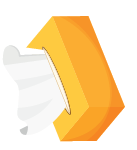 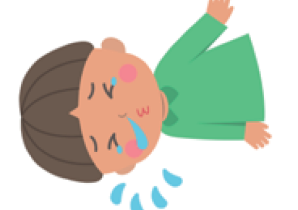 Resultados PedagógicosTodas as crianças irão: Entender que espirrar para um lenço de papel ou para a manga (não para as mãos) é a melhor forma de impedir a propagação dos micróbios das constipações e da gripeEntender que podem existir micróbios nocivos nos seus espirros e que estes se podem propagar para as suas mãosCompreender a sequência da lavagem das mãos e assoar o narizLigações CurricularesCidadania e DesenvolvimentoÁrea de Expressão e Comunicação – Domínio da Linguagem Oral e Abordagem à EscritaDesenvolvimento da comunicação e da linguagemAudição e atençãoCompreensãoLinguagem verbalÁrea do Conhecimento do MundoDesenvolvimento Físico●   	Saúde, hábitos de vida saudável e autocuidadoÁrea de Expressão e Comunicação –Domínio da Educação Artística (Artes Visuais)Sessão 2: Higiene (Etiqueta) RespiratóriaMateriais NecessáriosAtividade: Pintar Espirros  Por cada criança Prato de papel/folha de papelLuvas de plástico/vinilCorante alimentar adicionado à águaPalhinha para beberAtividade Suplementar: Cartões Didáticos sobre Lavagem das Mãos e Assoar o Nariz Por cada sessãoFA1 Cartões Didáticos sobre Lavagem das Mãos e Assoar o NarizAtividade suplementar: Atividade Escrita sobre Assoar o Nariz   Por cada criançaFT1 Atividade Escrita sobre Assoar o NarizMateriais de ApoioFA1 Cartões Didáticos sobre Lavagem das Mãos e Assoar o Nariz FT1 Atividade Escrita sobre Assoar o Nariz   Preparação PréviaNesta esta atividade principal, pode usar as mãos em balão da lição 1 em vez de pratos de papel Faça uma chávena de água colorida usando algumas gotas de corante alimentarPode usar cores diferentes para indicar diferentes tipos de germesSessão 2: Higiene (Etiqueta) RespiratóriaPalavras-ChaveSintomaEspirrarVacinaçãoMicróbios  Saúde & SegurançaAs crianças podem precisar de aventais.Assegure-se que o corante alimentar está diluído (para evitar manchas). As crianças podem precisar de usar óculos de proteção.Hiperligaçõeswww.e-bug.eu/pt-pt/ensino-pré-escolar-higiene-respiratóriaIntroduçãoComece por explicar às crianças que irão aprender como os micróbios nocivos podem ser transmitidos pelos espirros e pela tosse.Discuta que constipações e gripes são causados por micróbios nocivos (vírus). Os vírus podem ser transmitidos a outras pessoas se tossirmos ou espirrarmos para cima delas ou se tossirmos e espirrarmos para as nossas mãos e depois tocarmos nas outras pessoasAtividadePeça ao grupo que use uma caneta para desenhar o perfil da mão num prato de papel ou folha de papel.Adicione algumas gotas de água colorida à mão desenhada de cada criança.Entregue a cada criança uma palhinha e peça-lhes para soprar os micróbios por toda a mão desenhada, tal como soprariam os micróbios do seu nariz para as suas mãos.As crianças podem escolher entre decorar os micróbios ou dar-lhes nomes.Discuta com as crianças o que aconteceria se, ao espirrar, cobríssemos a boca com um lenço de papel ou com a manga, em vez de o fazer com as mãos e como isto iria limitar a propagação de germes.As crianças deverão reparar que a água colorida se espalha mais facilmente sobre a mão desenhada quando não cobrem a boca.Debate	Converse com as crianças sobre o que aconteceu. Peça-lhes que olhem para a mão e percebam que os micróbios ainda ali se mantêm.Os micróbios ainda podem ser transmitidos de pessoa para pessoa através do toque se cobrirmos a tosse e o espirro com as mãos. É recomendado que, quando não se tem um lenço de papel, se deve espirrar para a manga/dobra do braço, pois é menos provável que deste modo se transmita micróbios nocivos a outras pessoas.Explique que espirrar na mão pode transmitir micróbios para os objetos que tocamos e, por esse motivo, é preferível espirrar para um lenço de papel (ou para a manga/ dobra do braço) e depois deitá-lo fora e lavar as mãos o mais rapidamente possível.Atividades Suplementares Cartões Didáticos sobre Lavagem das Mãos e Assoar o NarizA ficha FA1 pode ser usada para apoiar a aprendizagem. Imprima a folha e corte os cartões didáticos ou exiba a folha num quadro branco. Peça às crianças para dizer o nome da imagem, a palavra correta é mostrada no cartão.Atividade Escrita sobre Assoar o Nariz Forneça a cada criança a ficha FT1. Peça às crianças que usem as imagens mostradas e as palavras fornecidas para preencher os espaços em branco sobre os passos corretos que devem tomar ao assoar o nariz.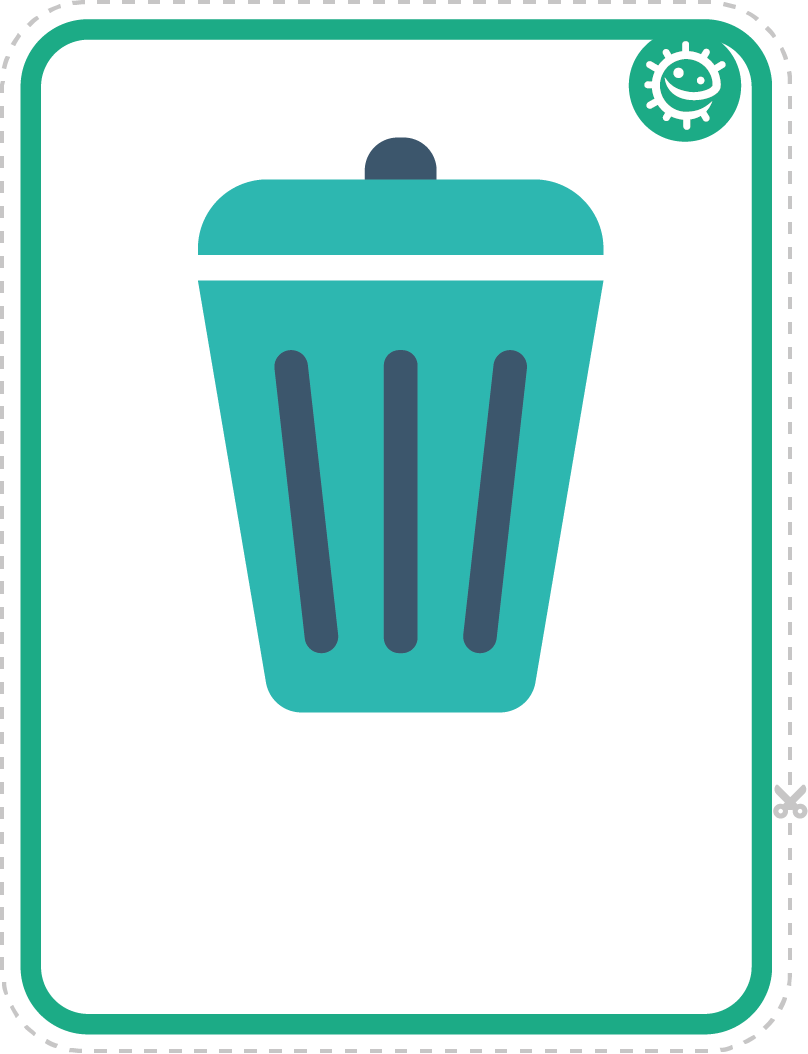 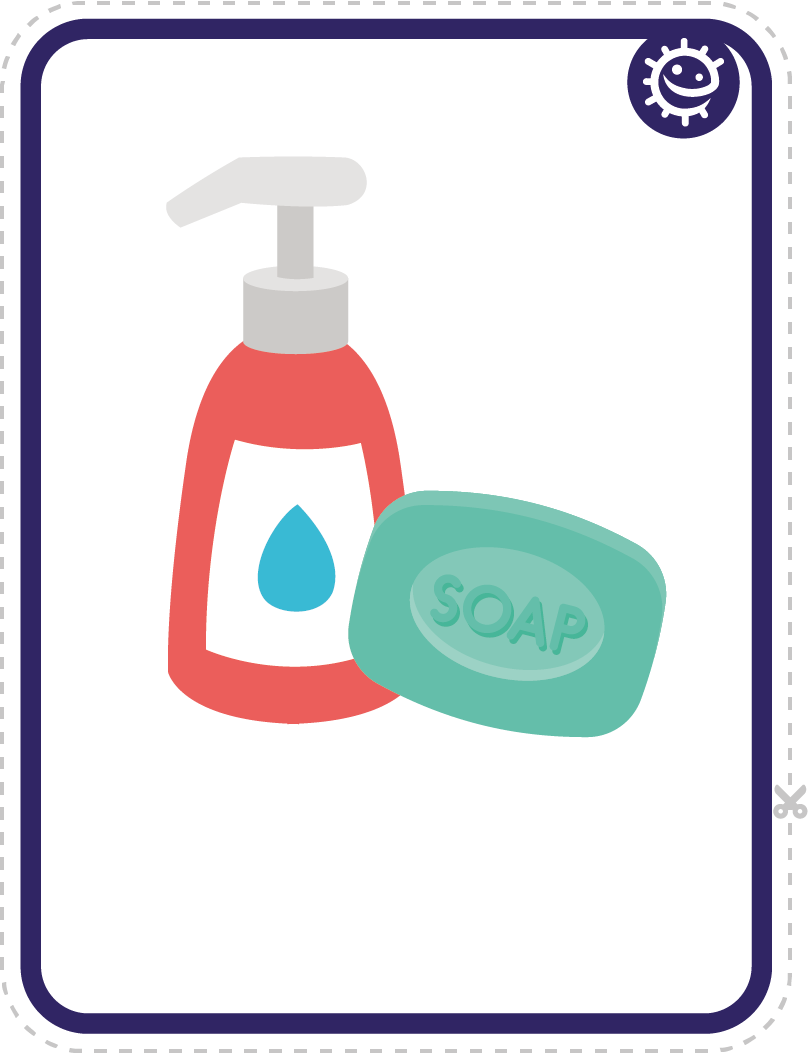 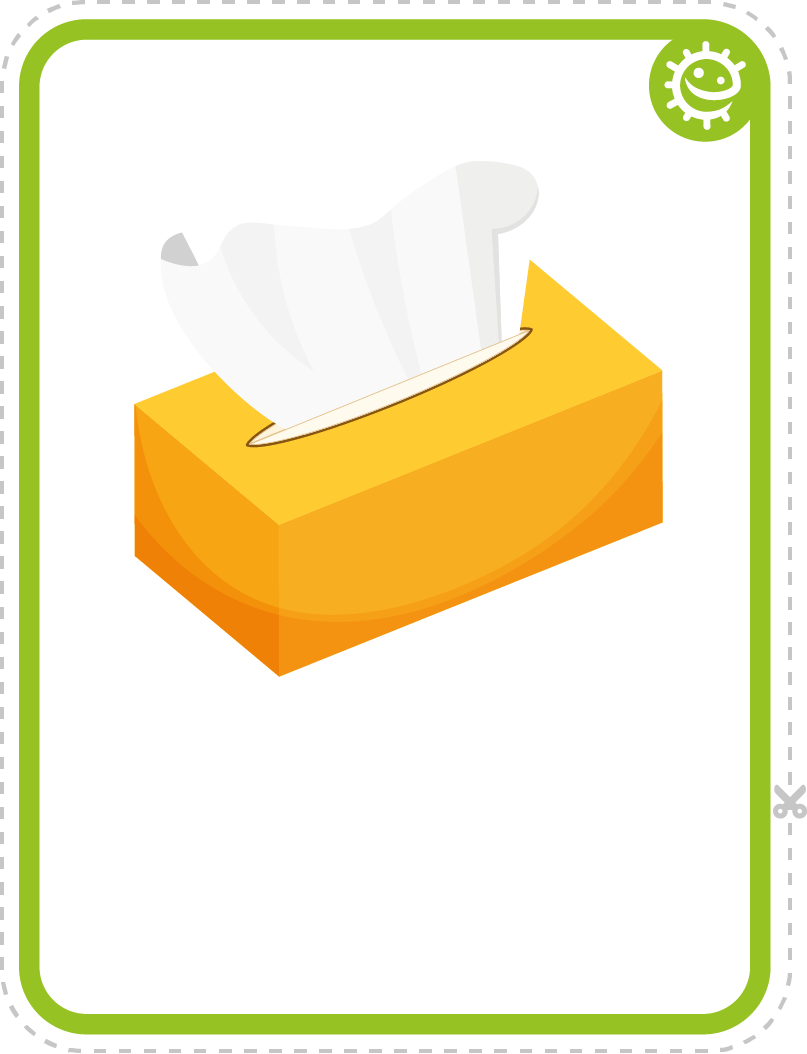 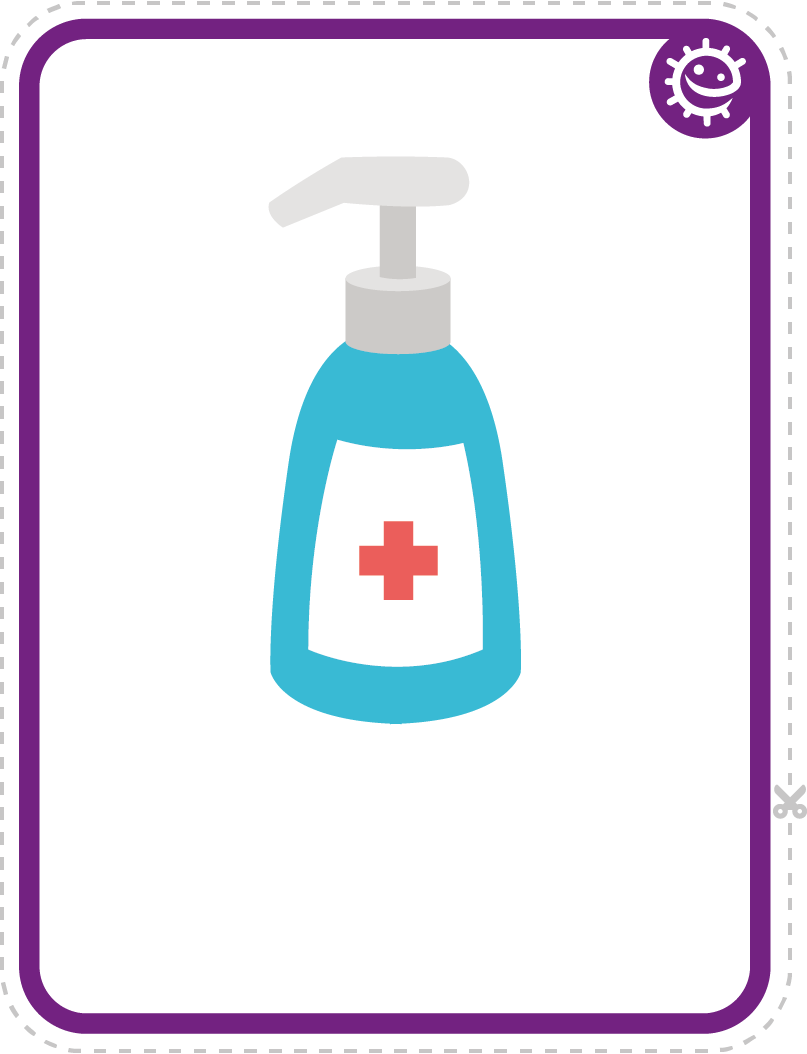 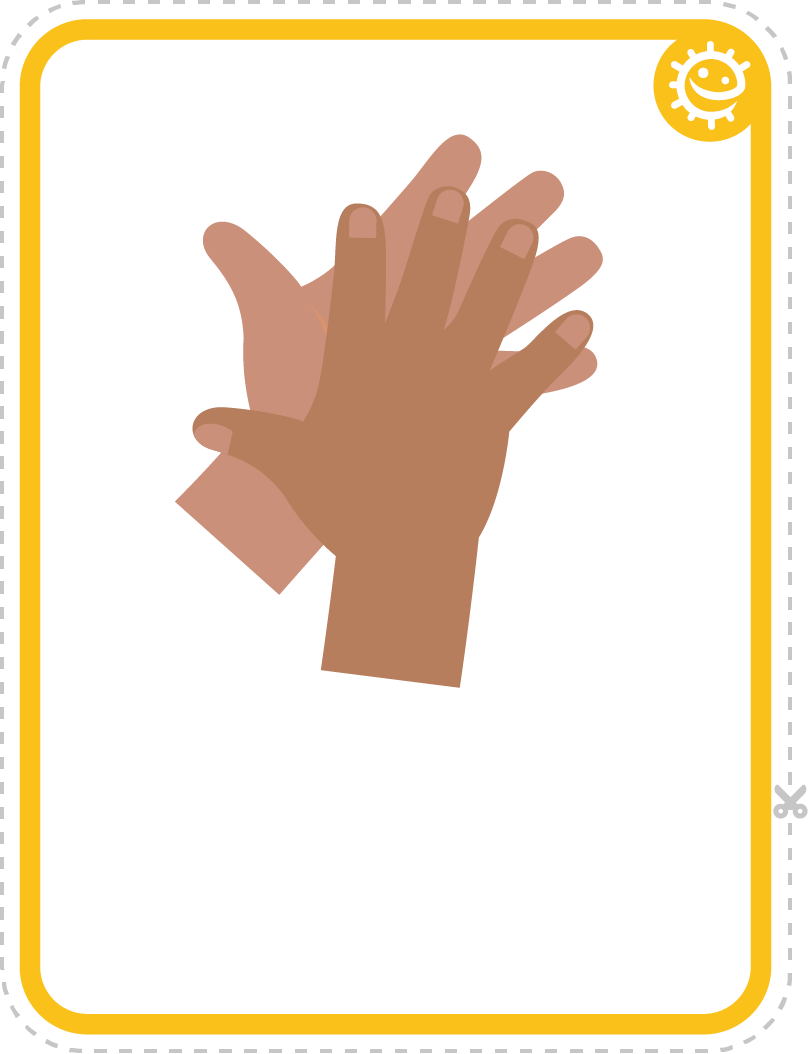 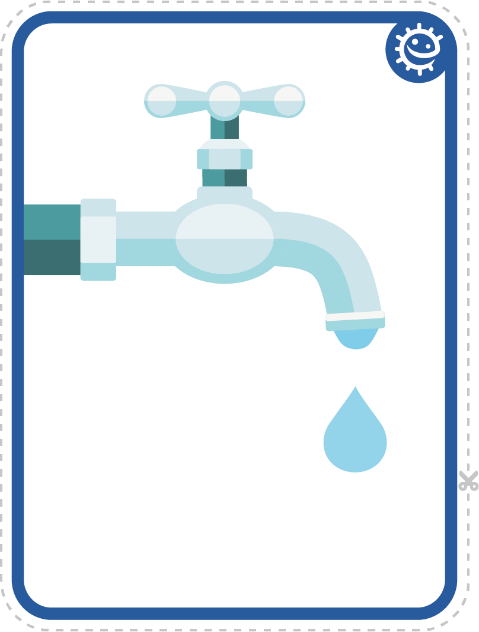 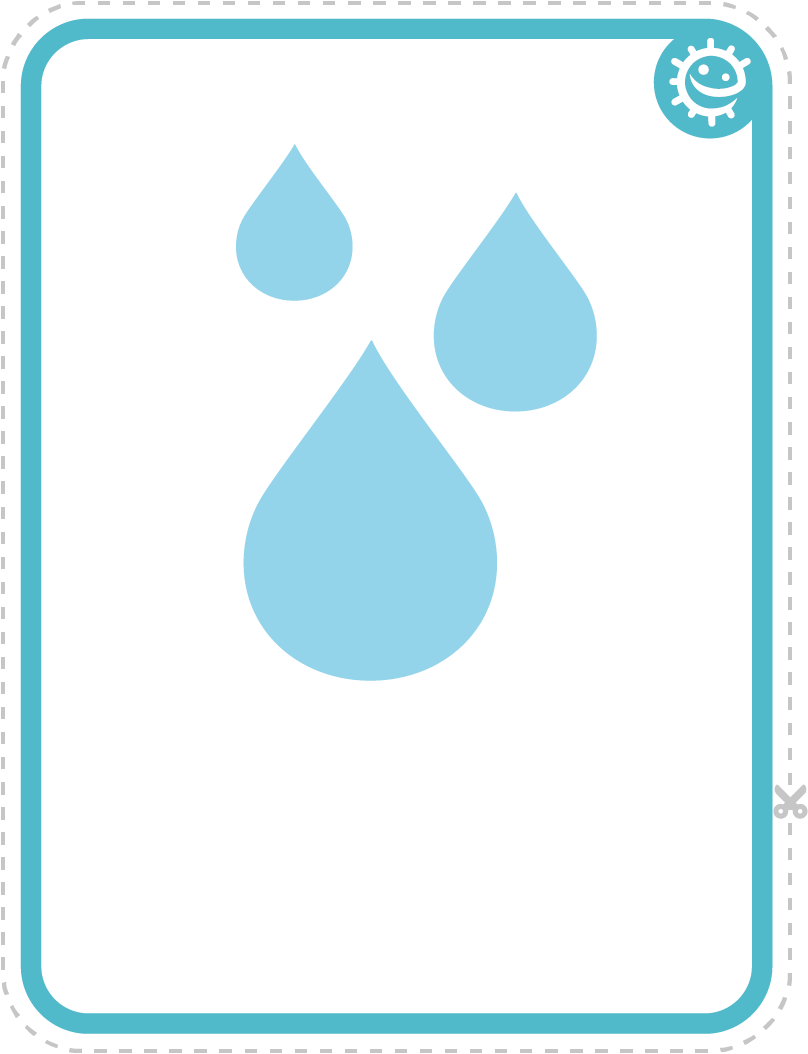 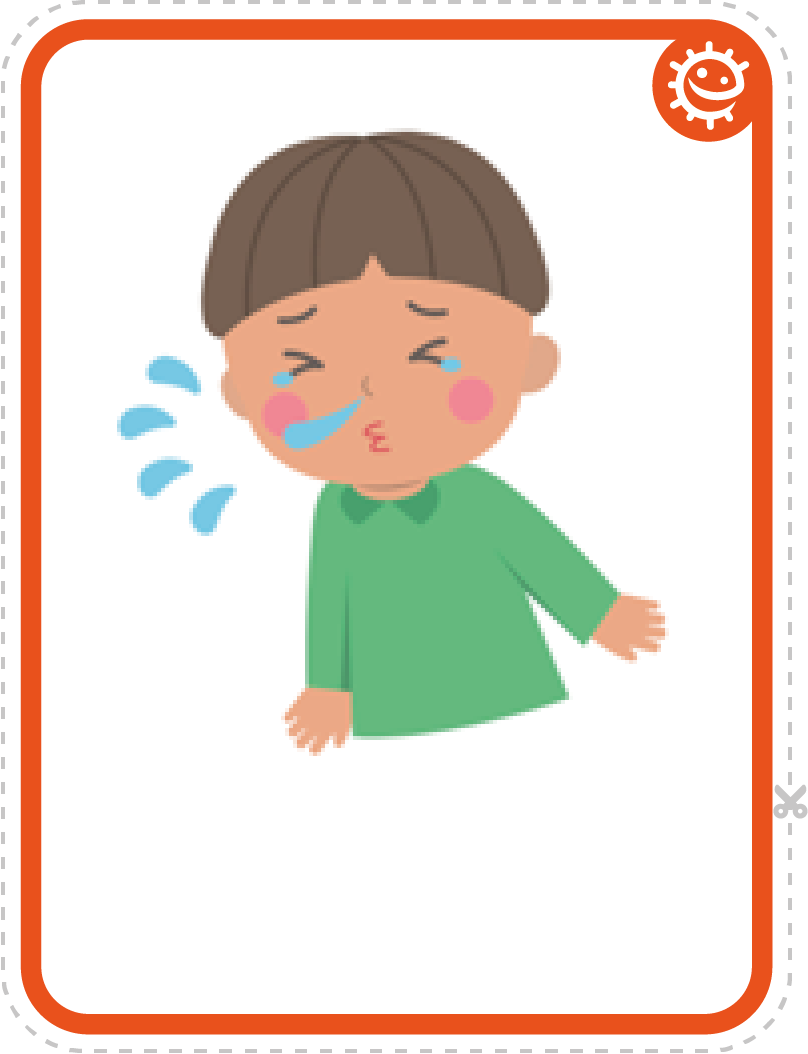 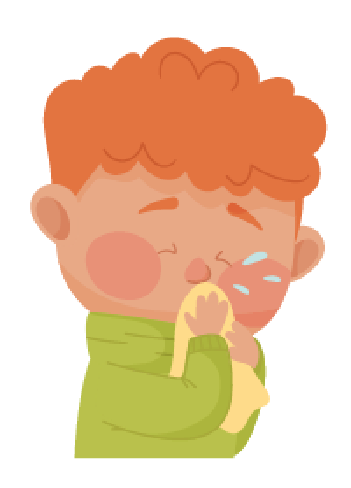 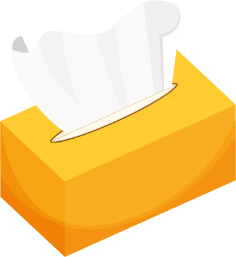 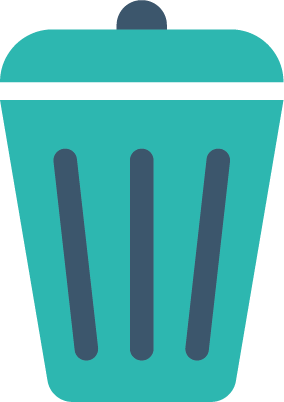 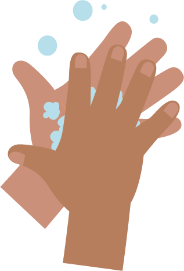 